ИНСТРУКЦИЯМЕДИЦИНСКАЯ СПРАВКА О ДОПУСКЕ К УПРАВЛЕНИЮ ТРАНСПОРТНЫМ СРЕДСТВОМДобавление карты медосмотра для получения водительского удостоверения. МедосмотрыПуть: Учет → Медосмотры → Карты медосмотров → ПКМ → Добавить по шаблону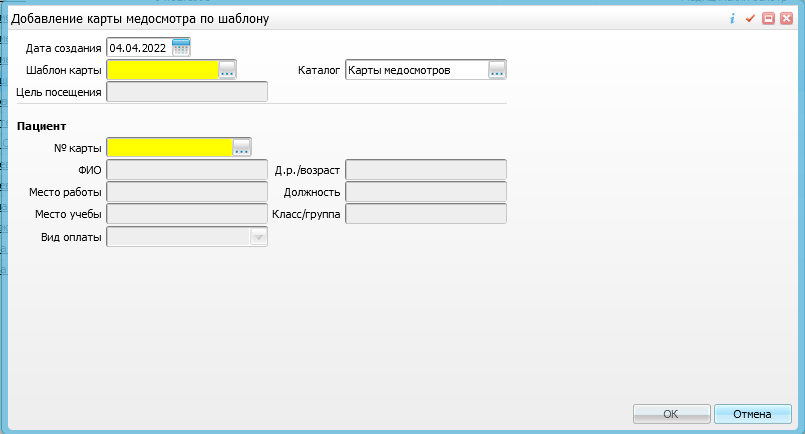 Выбираем необходимый шаблон карты: - Медосмотр для водительского удостоверения A, B- Медосмотр для водительского удостоверения C, D и т.д.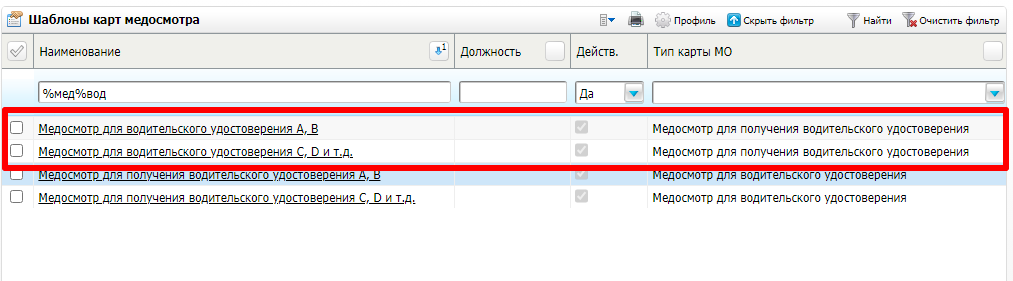 Далее выбираем пациента и нажимаем ОК.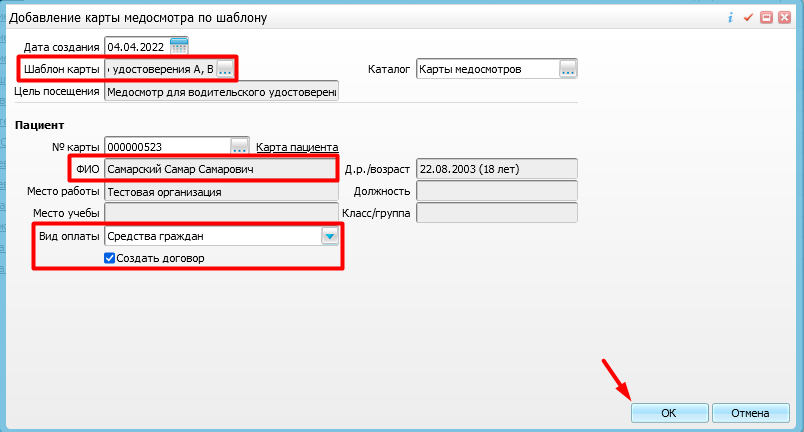 Откроется карта медосмотра. Заполняем журнал, серию и номер мед свидетельства. Отмечаем необходимую категорию и подкатегорию транспортных средств, устанавливаем вид оплаты «Средства граждан» и нажимаем «Применить»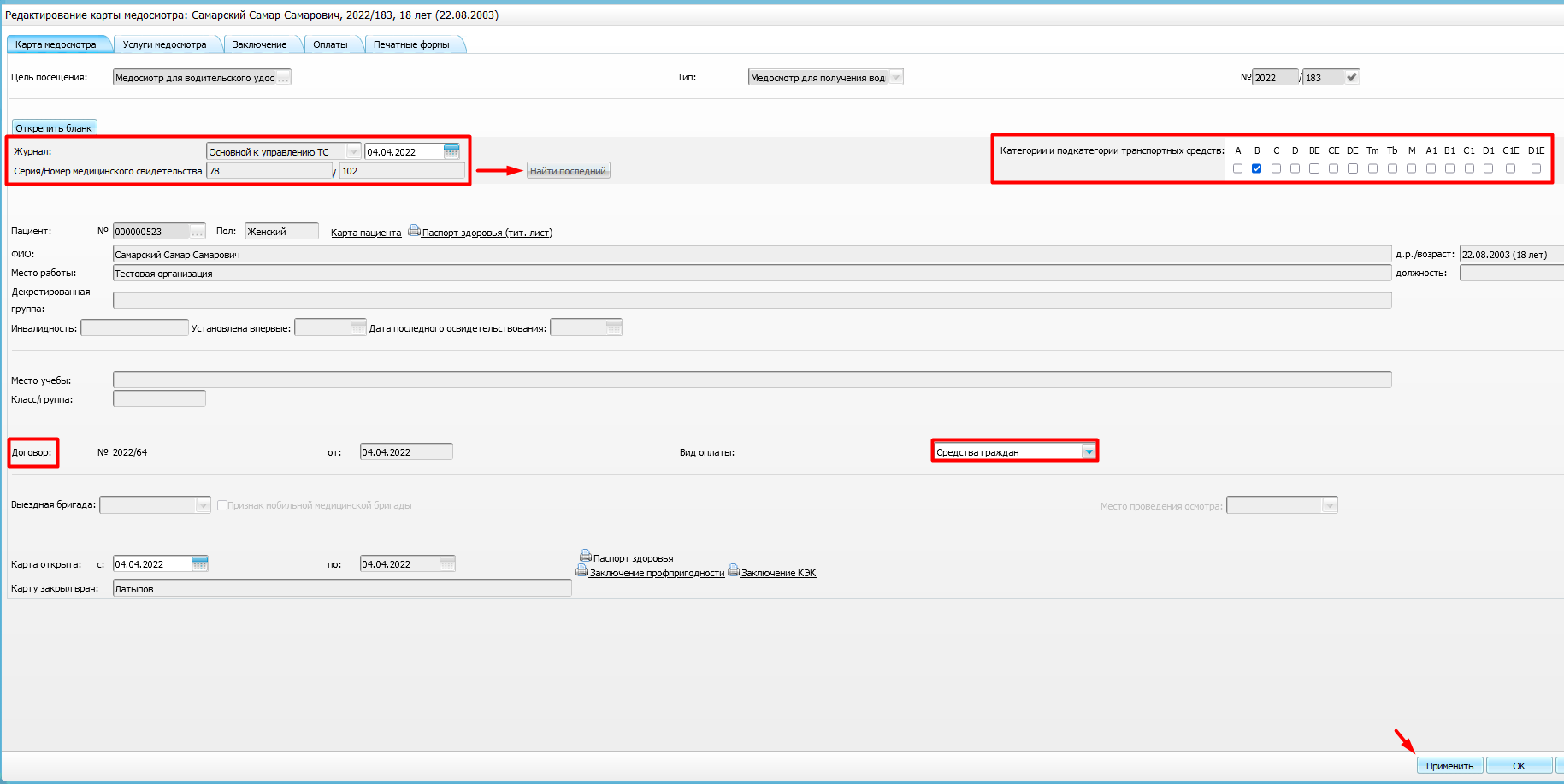 Далее переходим во вкладку услуги медосмотра и оказываем услугу Врача-терапевта.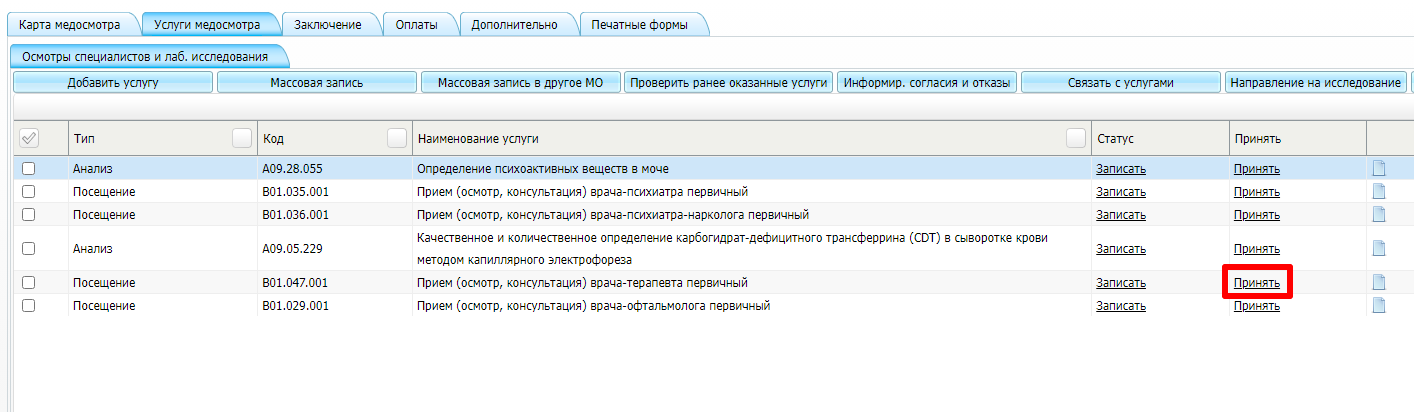 Далее врач-терапевт переходит во вкладку «Заключение» → «Заключение для ГИБДД»Выбираем при необходимости медицинские ограничения и заключение.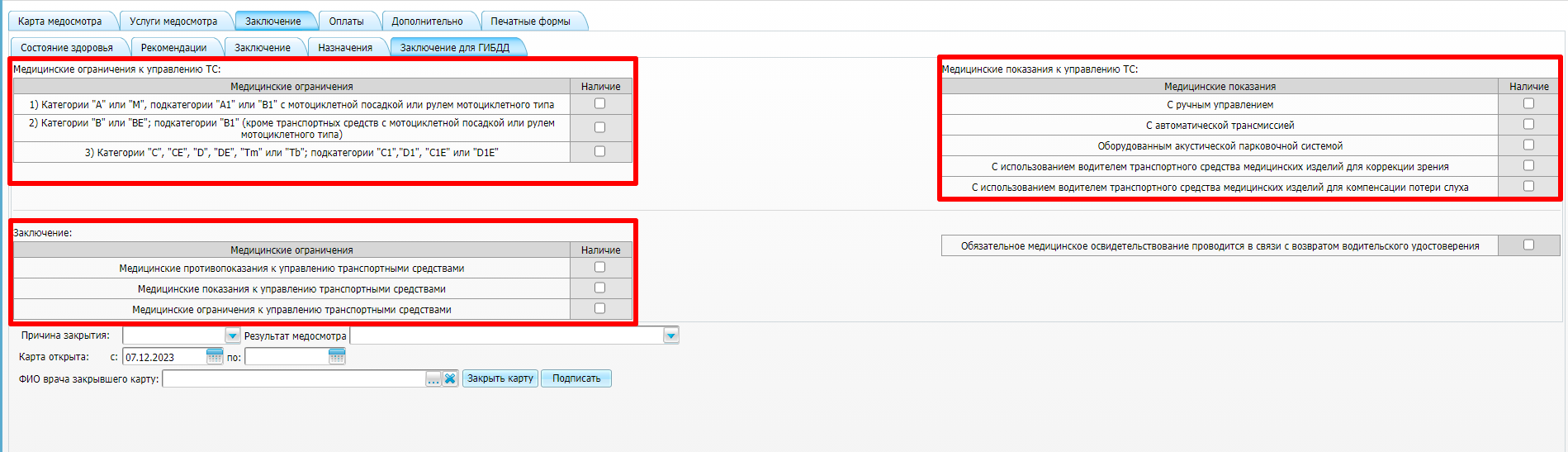 После этого указываем причину закрытия, результат медосмотра, дату открытия карты и ФИО врача, закрывшего карту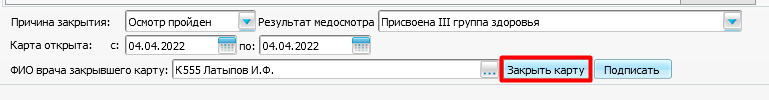 Нажимаем ОК и карта закроется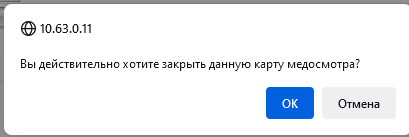 Далее нажимаем кнопку «Подписать» и откроется окно документы. Нажимаем «Сформировать и подписать СЭМД»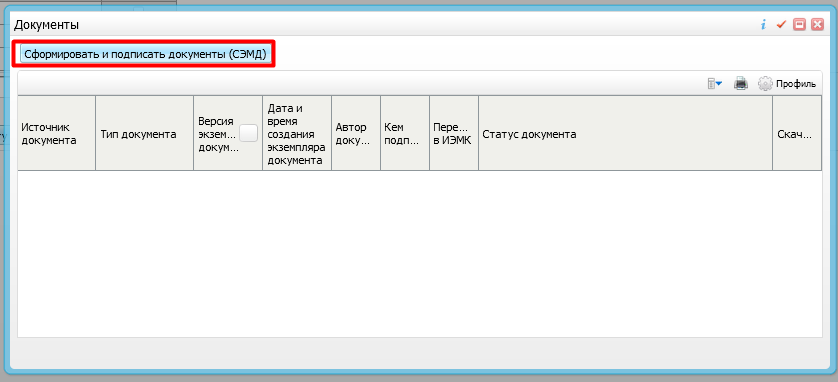 Далее открывается окно «Подписываемые документы»Выбираем сертификат врача и нажимаем подписать.Далее нажимаем ПКМ – Зарегистрировать в РЭМД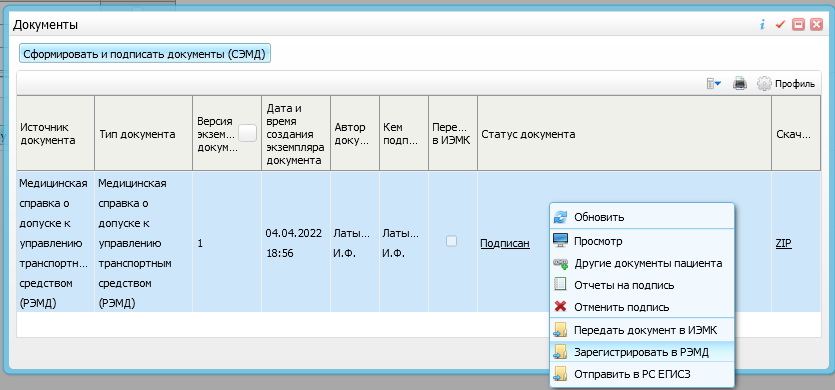 Нажимаем «Продолжить»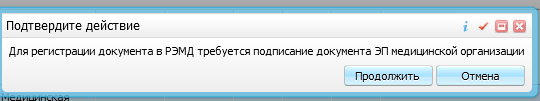 Выбираем подпись МО и нажимаем «Подписать». Документ отправлен на регистрацию в РЭМД.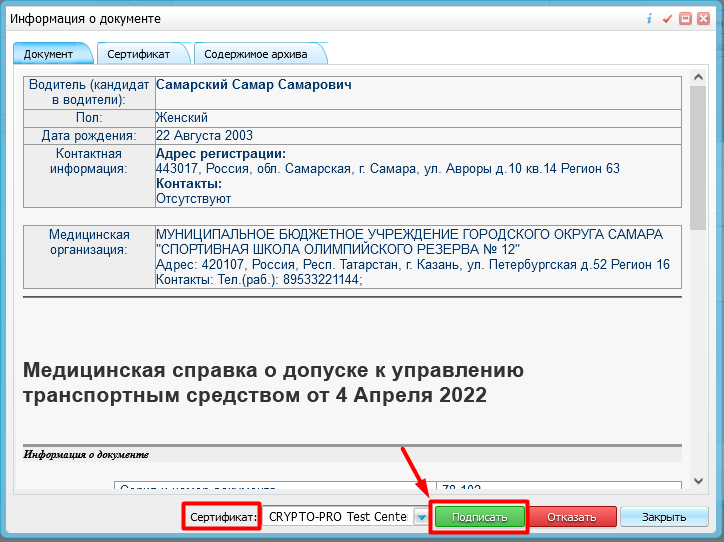 Справка 003-В/у и другие отчеты находятся во вкладке «Печатные формы»ПРИЛОЖЕНИЕ №2ИНСТРУКЦИЯДОБАВЛЕНИЕ ЖУРНАЛА СПРАВОКДля добавления журнала необходимо перейти по пути:Словари → Профосмотр → Настройка журналов учета бланков медицинских справок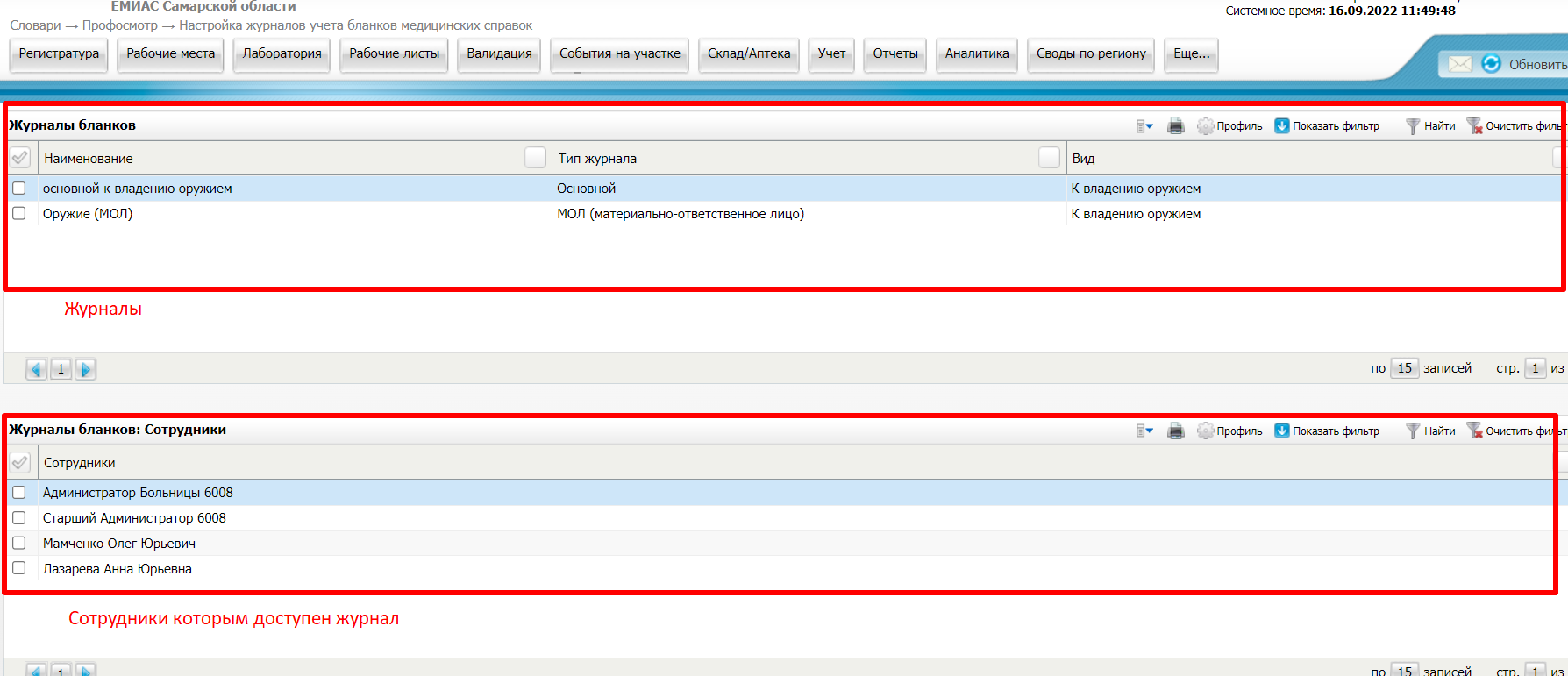 Нажать ПМК в области «Журналы бланков» - Добавить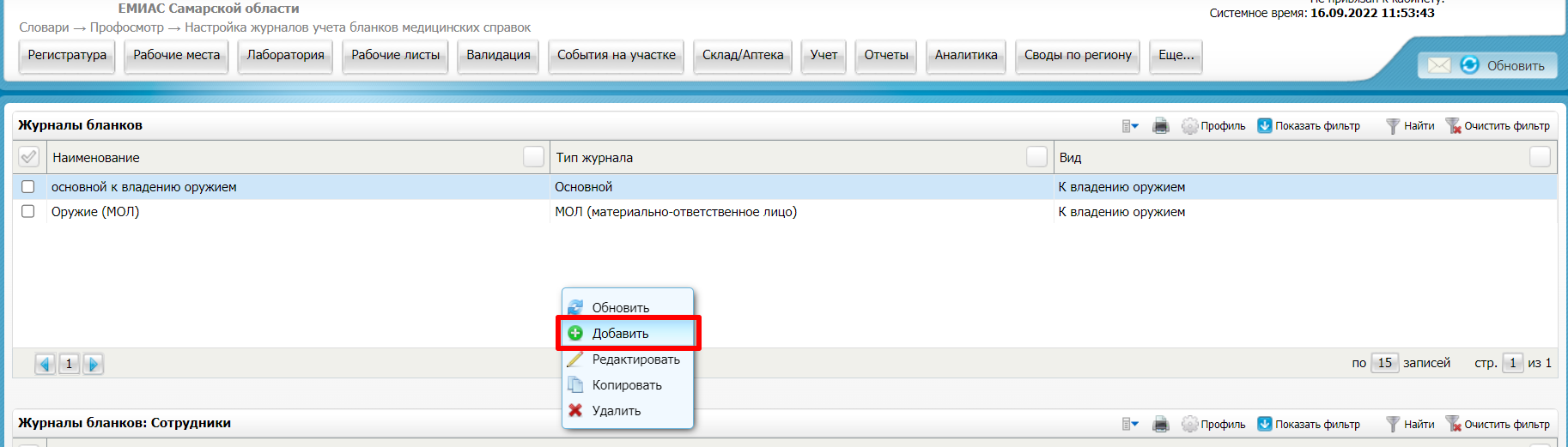 После этого добавить необходимый журнал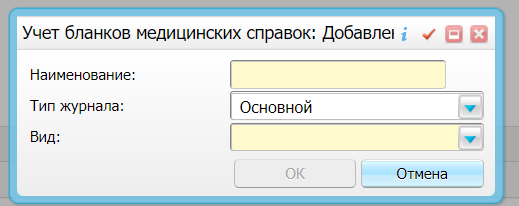 Для того, чтобы была возможность добавления диапазона в журнал, необходимо дать сотруднику доступ к журналу следующим способом:Нажать ПКМ в области «Журналы бланков: сотрудники» - добавить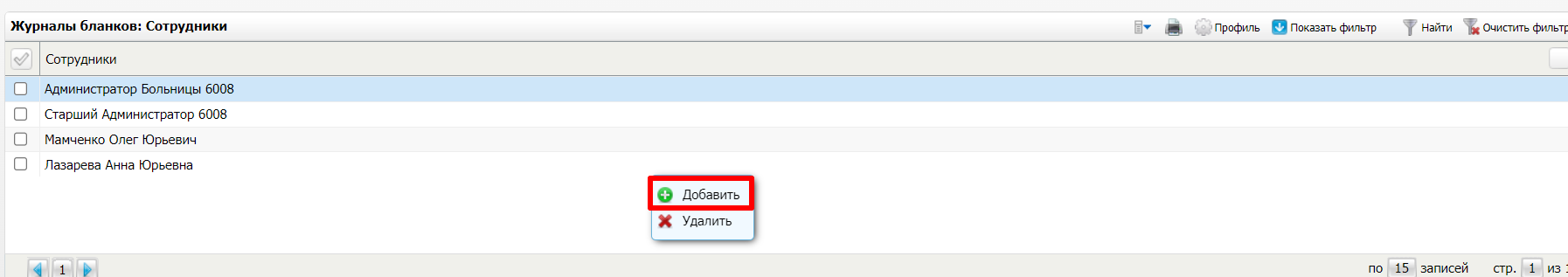 Найти в списке необходимого сотрудника и добавитьДля того, чтобы добавить диапазон, нужно зайти под сотрудником больницы, которому доступен журнал:Учет → Медосмотры → Работа с бланками медицинских справокНажать «Принять бланки»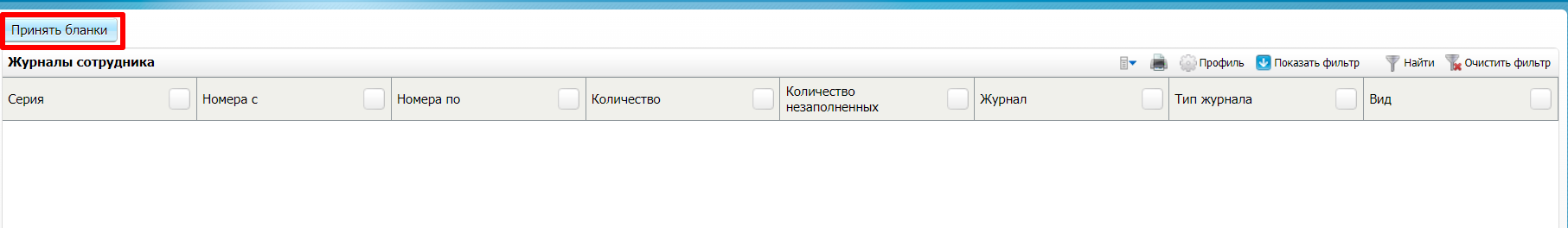 Выбрать нужный журнал и ввести необходимый диапазон в соответствии с таблицей диапазонов.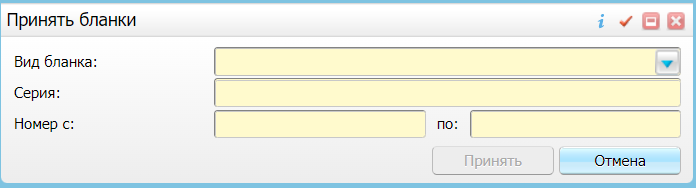 Далее необходимо нажать «Принять».